25. 							26. 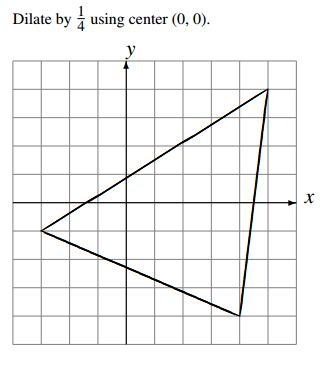 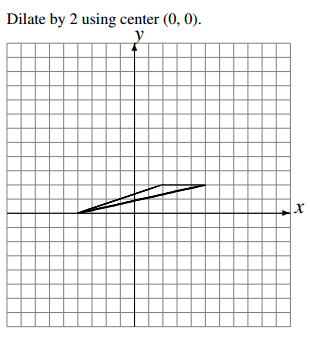 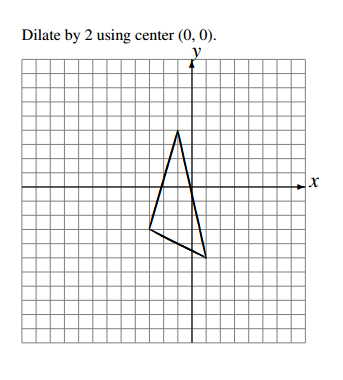 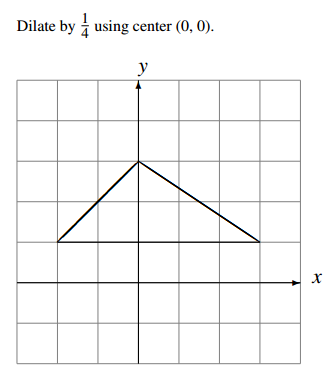 27.							28. 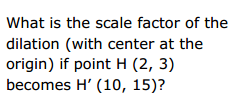 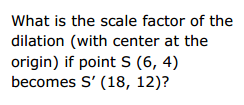 29. 							30. 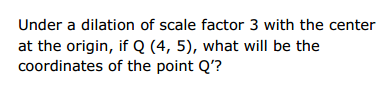 31. 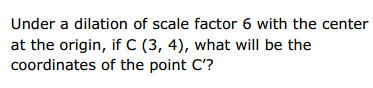 32. 